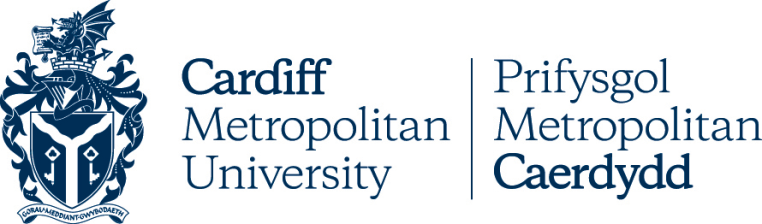 Polisi Gwrth-dwyll a LlygreddCyflwyniadMae Prifysgol Metropolitan Caerdydd yn gweithredu dim goddefgarwch tuag at dwyll, llwgrwobrwyo a llygredd, gan ei gwneud yn ofynnol i staff, myfyrwyr a phartneriaid weithredu'n onest a chywir bob amser a rhoi gwybod am bob amheuaeth resymol.Mae'r ddogfen hon yn manylu ar bolisi Prifysgol Metropolitan Caerdydd tuag at weithredoedd o dwyll, llygredd neu afreoleidd-dra a ganfyddir neu a amheuir, boed yn ymwneud â chyflogeion, aelodau bwrdd, contractwyr, myfyrwyr neu unrhyw drydydd parti allanol. Mae Prifysgol Metropolitan Caerdydd wedi ceisio sefydlu gweithdrefnau a rheolaethau effeithiol i leihau'r potensial i dwyll ddigwydd ac mae'n ymrwymo i sicrhau bod y rheolaethau hyn yn cael eu hadolygu'n rheolaidd er mwyn diogelu staff Prifysgol Metropolitan Caerdydd, ei hadnoddau, a'i statws. Mae Prifysgol Metropolitan Caerdydd yn derbyn rhan o'i chyllid o arian cyhoeddus ac un o'r egwyddorion sylfaenol sy'n llywodraethu ei gweithredoedd yw defnyddio arian cyhoeddus yn iawn. Dylai'r polisi hwn gael ei groesgyfeirio a'i ddarllen ar y cyd â Rheoliadau Ariannol Prifysgol Metropolitan Caerdydd, Cynllun Ymateb i Dwyll (lle bo'n briodol), Polisi Chwythu'r Chwiban, Polisïau Diogelwch TG, Polisi Gwrth-lwgrwobrwyo, Polisi Gwrth-wyngalchu Arian, canllawiau'r Ddeddf Cyllid Troseddol (2017) a Rhoddion a Polisi Lletygarwch er mwyn rhoi gwell dealltwriaeth o'r ymddygiad a'r uniondeb a ddisgwylir gan weithwyr Prifysgol Metropolitan Caerdydd.CwmpasMae'r polisi hwn yn ymwneud â phob math o amhriodoldeb. Y bwriad yw rhoi cyfeiriad a chymorth i holl staff Prifysgol Metropolitan Caerdydd sy'n cael eu hunain yn gorfod delio ag achosion tybiedig o amhriodoldeb. Ni fwriedir iddo ddarparu dull cynhwysfawr o atal a chanfod twyll. Ei nodau cyffredinol yw: gwella gwybodaeth a dealltwriaeth pawb ym Mhrifysgol Metropolitan Caerdydd beth bynnag fo'u sefyllfa, i'r risgiau posibl o dwyll yn y sefydliad.nodi cyfrifoldebau o ran atal, canfod ac ymchwilio i dwyll.cynorthwyo i nodi'r meysydd o fusnes Prifysgol Metropolitan Caerdydd yr ystyrir eu bod yn wynebu'r risg fwyaf; a cynorthwyo i hyrwyddo hinsawdd o fod yn agored a diwylliant ac amgylchedd lle mae staff yn teimlo eu bod yn gallu mynegi pryderon yn synhwyrol ac yn gyfrifol. Mae'r polisi hwn yn berthnasol i holl weithwyr Prifysgol Metropolitan Caerdydd, waeth beth yw eu swydd, yn ogystal ag ymgynghorwyr, gwerthwyr, contractwyr, a/neu unrhyw bartïon eraill sydd â pherthynas fusnes â'r Brifysgol. Dylai staff fod yn ymwybodol bod y Brifysgol wedi ymrwymo i ymchwilio i bob achos o dwyll a adroddir er mwyn gallu cymryd camau priodol. Gall y weithred hon gynnwys unrhyw un neu bob un o'r canlynol: Atgyfeirio at asiantaethau allanolErlyniad troseddolErlyniad sifil Gweithredu disgyblu mewnolGellir ymgysylltu ag arbenigedd ymchwiliol allanol yn ôl yr angenLle nad yw unigolion yn cydymffurfio â'r polisi hwn, maent mewn perygl o atal neu golli cyflogaeth DiffiniadauTwyll: Daeth y Ddeddf Twyll i rym ar 15 Ionawr 2006. Mae'r ddeddf hon yn cyflwyno darpariaeth ar gyfer trosedd gyffredinol o dwyll sydd wedi'i rhannu'n dair adran.  Twyll drwy ymhoniad ffug  Twyll drwy fethu â datgelu gwybodaeth  Twyll trwy gam-drin safle Twyll trwy ymhoniad anwir: mewn achosion o'r fath gwneir ymhoniad anwir yn anonest a gyda'r bwriad o wneud elw neu achosi colled neu risg o golled i un arall. Diffinnir sylw fel un anwir os yw'n anwir neu'n gamarweiniol a bod y sawl sy'n ei wneud yn gwybod ei fod neu y gallai fod yn anwir neu'n gamarweiniol. Gellir datgan cynrychiolaeth trwy eiriau neu gyfathrebu trwy ymddygiad h.y., ysgrifenedig, llafar neu drwy ddulliau electronig. Twyll trwy fethu â datgelu gwybodaeth. Mae'r adran hon yn nodi y bydd twyll wedi'i gyflawni os yw person yn methu â datgan i wybodaeth arall y mae ganddo ddyletswydd gyfreithiol i'w datgelu. Mae gofyniad bod y person yn gweithredu'n anonest ac yn bwriadu gwneud elw iddo'i hun, achosi colled i un arall neu ddatgelu risg o golled i un arall.Twyll trwy gam-drin safle. Mae'r adran hon yn ei gwneud yn ofynnol i berson sydd mewn sefyllfa freintiedig ymddwyn yn anonest drwy gamddefnyddio'r swydd a ddelir; a thrwy wneud hynny, methu â datgelu i berson arall, wybodaeth y mae'n ofynnol yn gyfreithiol iddo/iddi ei datgelu. Rhaid i'r weithred anonest fod gyda'r bwriad o wneud elw iddo'i hun neu i rywun arall. Fel arall, gall fod gyda'r bwriad o achosi colled neu risg o golled i un arall. Gellir cyflawni'r drosedd trwy hepgor gwneud datganiad yn ogystal â thrwy weithred. Nid yw cyflwyno Deddf Twyll 2006 yn atal erlyn troseddau o dan y gwahanol Ddeddfau Dwyn a Deddf Ffugio, e.e., dwyn, a ffugio dogfennau. Mae llygredd yn fath penodol o dwyll ac mae'n cynnwys: - “Cynnig, rhoi, deisyfu neu dderbyn unrhyw gymell neu wobr a allai ddylanwadu ar weithred unrhyw berson” Mae llygredd yn cynnwys dau neu fwy o bobl. Nid yw llygredd bob amser yn arwain at golled; yn wir, efallai na fydd y person llygredig yn elwa'n uniongyrchol o'u gweithredoedd. Gweler hefyd y Polisi Gwrth-lwgrwobrwyo a'r Polisi Rhoddion a Lletygarwch. Afreoleidd-dra: Gall afreoleidd-dra fod yn unrhyw fater arwyddocaol, ac eithrio twyll neu lygredd, a ddiffinnir ac a ragnodir felly gan y Pwyllgor Archwilio fel ei fod yn dod o fewn egwyddorion cyffredinol y polisi hwn ac a allai gyfiawnhau ystyriaeth neu ymchwiliad o dan y Cynllun Ymateb i Dwyll cysylltiedig. Enghraifft o afreoleidd-dra yw pan fydd aelod o staff yn gwneud camgymeriad dilys yn ystod ei ddyletswyddau/cyfrifoldebau, ond pan fydd y gwall neu'r camgymeriad hwn yn cael ei guddio o'r Brifysgol wedi hynny, efallai er anfantais barhaus i'r Brifysgol. Yn ogystal, gall afreoleidd-dra hefyd olygu ystyried y defnydd amhriodol o gronfeydd neu asedau'r Brifysgol o bosibl, ond nad yw efallai'n dechnegol yn gyfystyr â thwyll neu lygredd.GwerthoeddMae tri gwerth sylfaenol yn sail i weithgareddau Prifysgol Metropolitan Caerdydd. Y rhain yw: Atebolrwydd: Rhaid i bopeth a wneir gan y rhai sy'n gweithio yn y Brifysgol allu gwrthsefyll craffu cynhwysfawr. Gonestrwydd: Dylid arfer gonestrwydd ac uniondeb llwyr wrth ddelio â chyflogeion, aelodau bwrdd, staff, contractwyr, myfyrwyr neu unrhyw drydydd partïon allanol; a Bod yn agored: Dylai gweithgareddau Prifysgol Metropolitan Caerdydd fod yn ddigon agored a thryloyw i hybu hyder rhwng y Brifysgol a'i gweithwyr, aelodau'r bwrdd, contractwyr, myfyrwyr neu unrhyw drydydd parti allanol. Dylai pob gweithiwr ac aelod o'r bwrdd fod yn ymwybodol o'r gwerthoedd hyn, a gweithredu yn unol â nhw.Datganiad PolisiMae Prifysgol Metropolitan Caerdydd wedi ymrwymo i sicrhau bod diwylliant y sefydliad yn un o onestrwydd a gwrthwynebiad i dwyll, llygredd ac afreoleidd-dra. Mae disgwyliad a gofyniad y bydd pob unigolyn (a sefydliad sy'n gysylltiedig ym mha bynnag ffordd â Phrifysgol Metropolitan Caerdydd yn gweithredu'n onest, ac y bydd staff Prifysgol Metropolitan Caerdydd ar bob lefel yn arwain drwy esiampl yn y materion hyn. Mae Prifysgol Metropolitan Caerdydd wedi ymrwymo i hyrwyddo diwylliant gwrth-dwyll. Mae ganddo weithdrefnau ar waith i leihau'r tebygolrwydd y bydd twyll yn digwydd. Mae'r rhain yn cynnwys rheoliadau ariannol a chyfarwyddiadau ariannol, gweithdrefnau wedi'u dogfennu a system o reolaeth fewnol. Mae pob achos o dwyll, llygredd ac afreoleidd-dra yn cael ei gymryd o ddifrif, a pholisi Prifysgol Metropolitan Caerdydd yw erlyn lle bo cyfiawnhad, a chymryd camau disgyblu priodol lle mae aelodau staff yn rhan o'r gwaith. Mae Prifysgol Metropolitan Caerdydd wedi ymrwymo i greu a chynnal awyrgylch onest, agored a llawn bwriadau da yn ei hamgylchedd gwaith. Felly, mae hefyd wedi ymrwymo i ddileu camwedd o fewn ei gylch gweithredu ac i ymchwilio trylwyr, a chymryd unrhyw gamau sy'n ofynnol, mewn achosion o'r fath. Mae Prifysgol Metropolitan Caerdydd yn dymuno annog unrhyw un sydd ag amheuon rhesymol o dwyll, camymddwyn, llygredd neu afreoleidd-dra tybiedig neu wirioneddol i roi gwybod amdanynt i'w Deon neu Gyfarwyddwr (oni bai bod amheuaeth o ymwneud), ac fel yr amlinellir yn adran 8. Polisi Prifysgol Metropolitan Caerdydd a fydd yn cael ei orfodi'n drylwyr, na ddylai unrhyw weithiwr, myfyriwr nac aelod bwrdd ddioddef o ganlyniad i roi gwybod am amheuon rhesymol. At ddibenion y polisi hwn, bydd “amheuon rhesymol” yn golygu unrhyw amheuon heblaw'r rhai sy'n ddi-sail ac wedi'u codi'n faleisus.Camddefnyddio CyfrifiaduronGall twyll neu lygredd gael ei wneud, ac mae fwyfwy yn cael ei wneud, gan ddefnyddio cyfrifiaduron. Mae camddefnyddio cyfrifiaduron a'u rhaglenni (h.y. meddalwedd) yn cael eu cynnwys yn benodol gan Ddeddf Camddefnyddio Cyfrifiaduron 1990. Mae unigolyn yn euog o drosedd o'r fath os yw, gyda'r bwriad, yn cyrchu unrhyw raglen neu ddata a gedwir ar gyfrifiadur nad oes ganddynt awdurdod i gael mynediad atynt a/neu eu bod yn achosi addasiad diawdurdod i gynnwys y cyfrifiadur fel bod gweithrediad neu fynediad i'r cyfrifiadur neu'r rhaglen yn cael ei lesteirio. Gall datgelu heb awdurdod unrhyw ddata personol a gedwir ar gyfrifiaduron hefyd arwain at drosedd o dan Ddeddfau Diogelu Data 1984, 1998 a 2018.CyfrinacheddRhaid i gyflogeion beidio â datgelu manylion unrhyw dwyll neu gamymddwyn a amheuir. Dylid cyflwyno adroddiad i'r Deon neu'r Cyfarwyddwr perthnasol, ac yn unol ag adran 8 isod. Mae hyn yn cymryd yn ganiataol nad yw'r swyddogion hynny yn destun unrhyw honiadau. Os yw unrhyw un o'r swyddogion hynny a enwir yn destun honiadau, yna dylid cysylltu â Chadeirydd y Pwyllgor Archwilio. Ni ddylai unrhyw un sy'n amau twyll, o dan unrhyw amgylchiadau, geisio cynnal eu hymchwiliadau eu hunain. Rhaid i benderfyniadau ynghylch ffurf briodol unrhyw ymchwiliad gael eu gwneud gan y Prif Swyddog (Adnoddau) yn unig mewn ymgynghoriad â Chadeirydd y Pwyllgor Archwilio. Dylai unrhyw ymchwiliad gael ei gynnal gan bersonau cymwys yn unig. Mae Cynllun Ymateb i Dwyll cyfrinachol ar wahân yn nodi'r trefniadau hyn yn fanylach.Rhoi gwybod am Ddigwyddiadau Amheuol o Dwyll, Llwgrwobrwyo a LlygreddDylai staff roi gwybod am bob achos a amheuir neu ddigwyddiad gwirioneddol o dwyll, llwgrwobrwyo neu afreoleidd-dra arall heb oedi i'w Deon neu Gyfarwyddwr a fydd yn adrodd i'r Prif Swyddog (Adnoddau)Dylai staff roi gwybod am bob achos o dwyll a amheuir neu achos gwirioneddol sy'n ymwneud â myfyriwr neu ymgeisydd i astudio i'w Deon neu Gyfarwyddwr a fydd yn adrodd i'r Prif Swyddog (Adnoddau)Os yw staff yn teimlo na allant adrodd fel hyn, dylent adrodd drwy Bolisi Chwythu'r Chwibany BrifysgolDylai myfyrwyr roi gwybod am bob achos tybiedig neu wirioneddol o dwyll, llwgrwobrwyo neu afreoleidd-dra arall (boed yn staff, myfyriwr neu berson cysylltiedig) drwy'r ffurflen gwynoar-leinCyfeirir pob adroddiad o'r fath yn brydlon at y Prif Swyddog (Adnoddau), Ysgrifennydd y Brifysgol a Chlerc y Llywodraethwyr a Chadeirydd y Pwyllgor Archwilio.Strategaeth AtalMae'r Brifysgol yn cydnabod mai mesur ataliol pwysig yn erbyn twyll a llygredd yw cymryd camau effeithiol yn ystod y cam recriwtio i sefydlu, cyn belled ag y bo modd, record flaenorol staff posibl o ran eu priodoldeb a'u gonestrwydd. Felly, mae'n ofynnol i recriwtio staff fod yn unol â gweithdrefnau a bennir gan y Brifysgol ac a ddelir gan yr Adran Gwasanaethau Pobl ac, yn benodol, i gael geirdaon ysgrifenedig ynghylch gonestrwydd a chywirdeb hysbys staff posibl cyn i gynigion cyflogaeth gael eu gwneud. Disgwylir i bob gweithiwr ddilyn y Cod Ymddygiad sy'n gysylltiedig â'u cymwysterau proffesiynol personol (os yw'n briodol), a bydd hyn yn cael ei bwysleisio yn y sesiynau cynefino staff. Mae'n ofynnol i holl Lywodraethwyr a staff rheoli'r Brifysgol ddatgan unrhyw fuddiannau ariannol sydd ganddynt gydag unrhyw gyflenwr neu gwsmer yn y Brifysgol. Yn ogystal, rhaid datgan hefyd unrhyw gynigion o roddion neu letygarwch, sy'n cael eu cynnig ac sy'n ymwneud â chyflawni eu dyletswyddau. Mae Rheoliadau Ariannol y Brifysgol yn gosod dyletswydd ar bob Llywodraethwr a staff i weithredu yn unol ag arfer gorau wrth ymdrin â materion y Brifysgol. Rhoddwyd pwyslais sylweddol, yn y Rheoliadau Ariannol, ar ddogfennu systemau ariannol yn drylwyr, a gwneir pob ymdrech i adolygu a diweddaru'r systemau hyn yn barhaus yn unol ag arfer gorau a thechnoleg well, er mwyn sicrhau rheolaethau mewnol effeithlon ac effeithiol. Mae Archwilio Mewnol ac Allanol yn adolygu digonolrwydd a phriodoldeb systemau ariannol y Brifysgol yn annibynnol. Mae uwch reolwyr yn gwbl ymatebol i argymhellion archwilio. Mae Pwyllgor Archwilio'r Brifysgol yn darparu golwg annibynnol a gwrthrychol ar reolaethau mewnol drwy oruchwylio gwasanaethau Archwilio Mewnol ac Allanol, adolygu systemau ariannol a sicrhau cydymffurfiaeth â Rheoliadau Ariannol.HyfforddiantMae'r Brifysgol yn cydnabod y bydd llwyddiant parhaus ei strategaeth gwrth-dwyll a llygredd yn dibynnu i raddau helaeth ar effeithiolrwydd hyfforddiant rhaglenedig ac ymatebolrwydd staff ledled y Brifysgol. Er mwyn hwyluso hyn, mae'r Brifysgol yn cefnogi'r cysyniad o ymsefydlu a hyfforddi, yn enwedig ar gyfer staff sy'n ymwneud â systemau rheolaeth fewnol er mwyn sicrhau bod eu cyfrifoldebau a'u dyletswyddau yn y cyswllt hwn yn cael eu hamlygu a'u hatgyfnerthu'n rheolaidd. Mae ymchwilio i dwyll a llygredd yn canolbwyntio ar Wasanaeth Archwilio Mewnol y Brifysgol a'i Adran Gyllid. Felly mae'n bwysig, yn yr achos olaf, y dylai staff gael eu hyfforddi'n briodol ym mhob agwedd. Yn yr achos blaenorol, dylai'r Archwilwyr Mewnol dan gontract ddangos bod y staff a gyflogir ar archwiliadau'r Brifysgol wedi derbyn hyfforddiant digonol a'u bod yn ddigon profiadol ym maes twyll a llygredd i gyflawni eu cyfrifoldebau.CyfrifoldebauMae'r rheolwyr a'r Bwrdd yn gyfrifol am: ddatblygu a chynnal rheolaethau effeithiol, effeithlon a gweladwy i atal a lleihau'r risg o dwyll, e.e. gwahanu dyletswyddau, awdurdodi gwariant yn briodol ac ati; llunio Polisi Gwrth-dwyll a Llygredd sydd wedi'i ddiffinio'n glir ac sy'n rhoi cyhoeddusrwydd iddo (h.y. y ddogfen hon) sy'n berthnasol i bawb yn y Brifysgol, neu sy'n ymwneud â hi, ac sy'n annog adrodd ar bryderon yn agored; sicrhau bod holl staff ac aelodau'r Bwrdd yn ymwybodol o'u dyletswyddau a'r safonau ymddygiad gofynnol; amddiffyn a chefnogi yn erbyn aflonyddu neu erlid y rhai sydd, er budd y cyhoedd ac yn ddidwyll, yn gwneud honiadau o afreoleidd-dra tybiedig. Ceir rhagor o fanylion ym Mholisi Chwythu'r Chwiban Prifysgol Metropolitan Caerdydd; diogelu hawliau unrhyw bersonau sy'n destun ymchwiliad; cynnal ymchwiliadau prydlon os oes amheuaeth o dwyll yn digwydd; cymryd neu ysgogi camau cyfreithiol a/neu ddisgyblu priodol yn erbyn cyflawnwyr twyll a chymryd camau disgyblu yn erbyn goruchwylwyr/rheolwyr lle mae methiannau goruchwylio wedi cyfrannu at gomisiynu twyll; a adrodd ar ganlyniad unrhyw ymchwiliadau o'r fath i'r awdurdodau priodol. Mae Prifysgol Metropolitan Caerdydd yn cadw'r hawl i erlyn y rhai sy'n cael eu hamau o dwyllMae Rheolwyr Prifysgol Metropolitan Caerdydd, yn unol â chyngor ei Archwilwyr Mewnol, yn gyfrifol am: nodi'r risgiau o fewn systemau a gweithdrefnau; datblygu a chynnal rheolaethau effeithiol i atal a chanfod twyll; Sicrhau bod rheolaethau'n cael eu hadolygu wedi'u diweddaru a'u bod yn cydymffurfio â nhw Fel rhan o'r cyfrifoldeb hwnnw, mae angen i reolwyr llinell: asesu'r mathau o risg sy'n gysylltiedig â'r gweithrediadau y maent yn gyfrifol amdanynt; bod yn ymwybodol o reolau a chanllawiau Prifysgol Metropolitan Caerdydd sy'n ymdrin â thwyll yn gyffredinol a rheoli eitemau gwariant a derbyniadau penodol; sicrhau bod mesurau rheoli digonol yn cael eu rhoi ar waith i leihau'r risgiau; a sicrhau y cydymffurfir â rheolaethau. Cyfrifoldebau fel unigolyn: Fel y nodir yn adran 1, mae dyletswydd ar bob aelod o staff i sicrhau bod arian cyhoeddus yn cael ei ddiogelu p'un a ydynt yn ymwneud ag arian parod neu systemau talu, derbynebau neu ddelio â chontractwyr neu gyflenwyr ai peidio. Mae gan bob aelod o staff gyfrifoldeb i gydymffurfio â'r holl gyfreithiau a rheoliadau perthnasol a chyfrifoldeb personol i sicrhau eu bod yn gyfarwydd â pholisïau a gweithdrefnau Prifysgol Metropolitan Caerdydd sy'n ymwneud ag ymddygiad busnes moesegol ac yn cydymffurfio â nhw. Mae hyn yn golygu, yn ogystal â chynnal safonau arferol gonestrwydd ac uniondeb personol, y dylai'r holl staff bob amser:osgoi gweithredu mewn unrhyw ffordd a allai beri i eraill eu honni neu eu hamau o anonestrwydd; ymddwyn mewn ffordd na fyddai'n achosi i eraill amau bod staff y Brifysgol yn ymdrin yn deg ac yn ddiduedd â materion swyddogol; a byddwch yn effro i'r posibilrwydd y gallai eraill fod yn ceisio twyllo.Dulliau apelioMae codau disgyblu ar gyfer staff a myfyrwyr yn cynnwys gwybodaeth am yr hawl i apelio. Os rhoddir gwybod i asiantaethau allanol am dwyll neu lwgrwobrwyo, bydd gan y pwnc hawl i apelio yng nghyd-destun unrhyw gamau y gallai'r asiantaeth ddewis eu cymryd.Adolygiad o'r GweithdrefnauMae gan y Brifysgol rwydwaith clir o systemau a gweithdrefnau i helpu i wrthweithio twyll a llygredd. Penderfynir y bydd y trefniadau hyn yn cadw i fyny â datblygiadau yn y dyfodol o ran technegau ataliol a chanfod ynghylch gweithgarwch twyllodrus neu lwgr a allai effeithio ar ei weithrediad ac i'r perwyl hwn, mae'n cynnal trosolwg parhaus o drefniadau a datblygiadau o'r fath drwy, yn benodol, ei Pwyllgor Archwilio a'i Archwilwyr Mewnol ac Allanol.Polisïau Cysylltiedig EraillNi chymerir unrhyw beth yn y polisi hwn i ddiystyru na disodli polisi Prifysgol Metropolitan Caerdydd a nodir yn ei Pholisi Chwythu'r Chwiban (Datgelu er Lles y Cyhoedd). Mae'r ddogfen hon yn un o gyfres sydd, gyda'i gilydd, yn ffurfio polisïau'r Brifysgol mewn perthynas â gwrth-dwyll a llygredd. Y dogfennau eraill yw:  Rheoliadau Ariannol;  Cynllun Ymateb i Dwyll;  Polisi Chwythu'r Chwiban;  Polisi Disgyblu;  Polisïau TG;  Polisi Gwyngalchu Arian;  Polisi Gwrth-lwgrwobrwyo; a  Polisi Rhoddion a Lletygarwch.Gellir dod o hyd i bob polisi yn yr Hwb PolisiTEITL Y POLISIPolisi Gwrth-dwyll a LlygreddDYDDIAD A GYMERADWYWYD22 Mehefin 2022CORFF CYMERADWYOBwrdd RheoliFERSIWN2DYDDIADAU ADOLYGU BLAENOROL20 Mehefin 2016DYDDIAD YR ADOLYGIAD NESAF22 Mehefin 2025CANLYNIAD YR ASESIAD O'R EFFAITH AR GYDRADDOLDEB* Dim newid mawrPOLISÏAU/GWEITHDREFNAU/CANLLAWIAUPolisi Gwrth-wyngalchu Arian, Polisi Gwrth-lwgrwobrwyo, Polisi Rhoddion a Lletygarwch, Deddf Cyllid Troseddol 2017DYDDIAD GWEITHREDUMehefin 2022PERCHENNOG POLISI (TEITL SWYDD)Prif Swyddog (Adnoddau)UNED/GWASANAETHCyllidE-BOST CYSWLLTdllewellyn@cardiffmet.ac.ukFERSIWNDYDDIADRHESWM DROS NEWID1.020 Mehefin 2016Adolygu cyflawn2.020 Mehefin 2022Adolygiad